12 Days of Fitness ChallengeDear Parent/Guardian,Staying active during the cold winter months can be a challenge!The 12 Days of Fitness challenge presents a fun way to be active indoors leading up to the holiday season. This challenge was inspired by the 12 Days of Christmas song – each day, you introduce a new activity and complete it along with the previous day activities. Encourage your child to lead this activity for the family. Embrace this fitness challenge to increase your heart rate, try different exercises, and have fun!Here is how it works:Complete the day 1 exercise and use the tracking sheet to mark down the number of family members who participated. Write your initials for each day.On the next day, complete the day 2 exercise, followed by the day 1 exercise. Track the number of family members who participated.Continue each day, adding a new exercise to the ones from previous days. By day 12 you begin with the day 12 exercise and complete each exercise all the way down to day 1.After finishing all 12 days of fitness, your child will bring the completed and initialed form to school to hand to their teacher. 12 Days of Fitness Tracking SheetName:___________________________Day and Activity # of Participants and Parent InitialDay and Activity# of Participants and Parent InitialDay 1: 1 tuck jump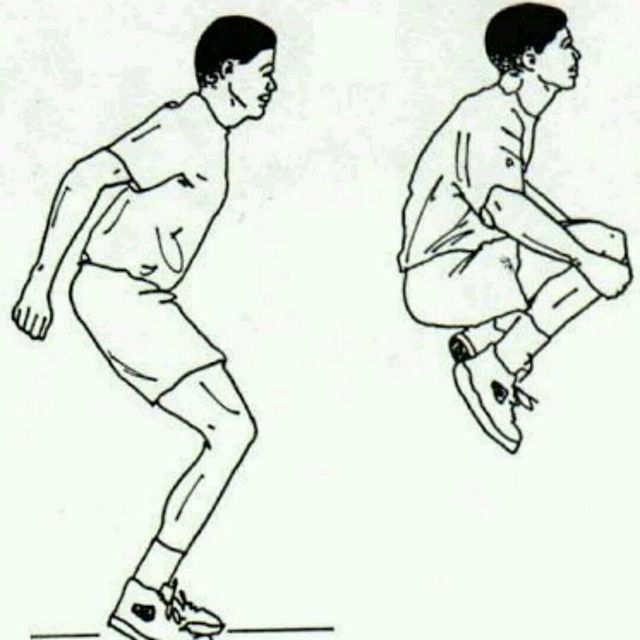 Day 7: 7 arm circles and days 6 to 1 exercises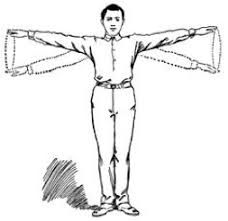 Day 2: 2 toe touches and day 1 exercises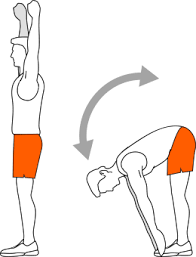 Day 8: 8 knee lifts and days 7 to 1 exercises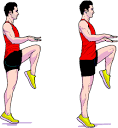 Day 3: 3 muscle poses and days 2 and 1 exercises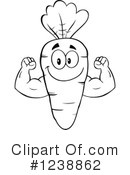 Day 9: 9 bum kicks and days 8 to 1 exercises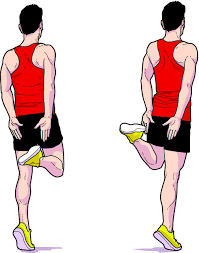 Day 4: 4 table push ups and days 3 to 1 exercises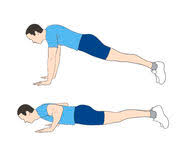 Day 10: 10 calf raises and days 9 to 1 exercises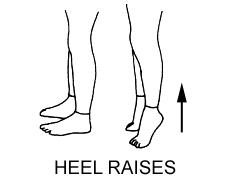 Day 5: 5 crunches and days 4 to 1 exercises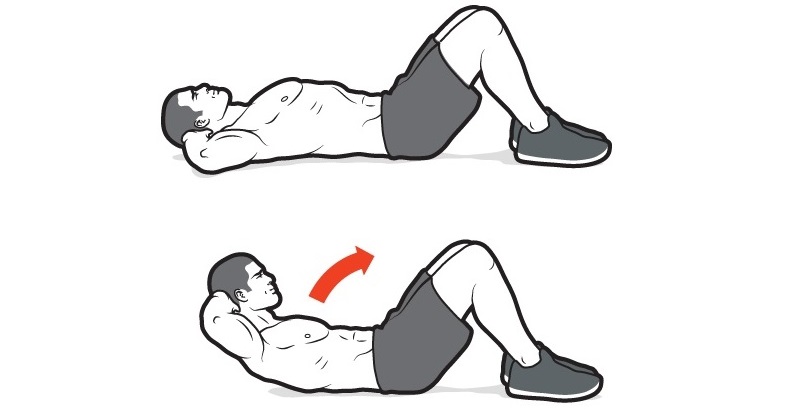 Day 11: 11 chair squats and days 10 to 1 exercises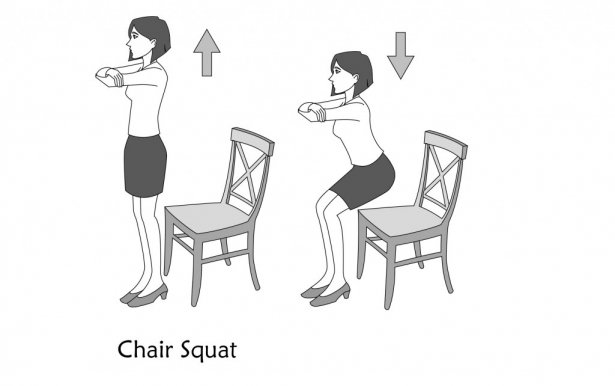 Day 6: 6 shoulder shrugs and days 5 to 1 exercises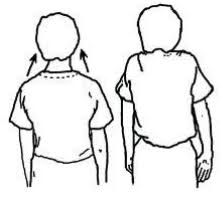 Day 12: 12 jumping jacks and days 11 to 1 exercises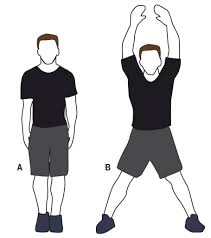 